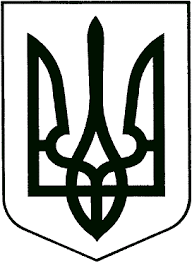 ВИКОНАВЧИЙ КОМІТЕТЗВЯГЕЛЬСЬКОЇ МІСЬКОЇ РАДИРІШЕННЯ______________                                                                                      №  Про внесення змін до фонду захисних споруд цивільного захисту Звягельської міської територіальної громадиКеруючись пунктом 3 статті 36 Закону України «Про місцеве самоврядування в Україні», відповідно до пункту 16 частини другої статті 17 Кодексу цивільного захисту, пунктів 11, 18, 19, 27 Порядку створення, утримання фонду захисних споруд цивільного захисту України та ведення його обліку, затвердженого постановою Кабінету Міністрів України від 10.03.2017 № 138 «Деякі питання використання захисних споруд цивільного захисту», враховуючи лист дитячо-юнацької спортивної школи імені В.П. Єрмакова управління у справах сім’ї, молоді, фізичної культури та спорту міської ради         № 62 від 07.06.2023 у зв’язку зі зміною балансоутримувача найпростішого укриття, лист управління культури і туризму міської ради № 63 від 13.04.2023, виконавчий комітет міської радиВИРІШИВ:1. Внести зміни до фонду захисних споруд цивільного захисту Звягельської міської територіальної громади, затвердженого рішенням виконавчого комітету міської ради від 26.10.2022 № 565 «Про затвердження фонду захисних споруд цивільного захисту Новоград-Волинської міської територіальної громади», а саме доповнити додаток 1 до рішення пунктами 55 та 56 наступного змісту: 2. Контроль за виконанням  рішення покласти на заступника міського голови Якубова В.О.Міський голова                                                                           Микола БОРОВЕЦЬ№ЗакладАдресаТип споруди цивільного захистуБалансоутримувачПлощаМісткість55.Частина цокольного приміщення пл. Лесі Українки, 9 м. Звягель,Житомирська область11700Найпростіше укриттяДитячо-юнацька спортивна школа імені В.П. Єрмакова управління у справах сім’ї, молоді, фізичної культури та спорту міської ради468 м2   20056.Підвальне приміщення управління культури і туризму міської ради № 2пл. Лесі Українки, 9-ам. ЗвягельЖитомирська область11700Найпростіше укриттяУправління культури і туризму міської ради201 м2192